Список таблицТаблица 1 - Планируемая программа производства  по годам	11Таблица 2 – Планируемая программа продаж	11Таблица 3 - Планируемые цены на продукцию	11Таблица 4 - Основные показатели развития животноводства в РК (во всех категориях хозяйств) на 1 января 2011 г.	12Таблица 5 – Поголовье КРС в Северо – Казахстанской области, на конец года, тыс. голов	13Таблица 6 - Динамика численности коров желательного типа, гол.	14Таблица 7 - Производство и импорт продукции переработки животноводческого сырья в РК за 10 месяцев 2009 – 2010 г.г., тонн	16Таблица 8- Рост численности скота, удельный вес, развитие генетического потенциала	19Таблица 9 – Расчет площади коровника	23Таблица 10 - Перечень необходимого оборудования для фермы	24Таблица 11 - Календарный план реализации проекта	26Таблица 12 - Инвестиционные затраты в 2012 г	26Таблица 13 - Переменные расходы в месяц, без НДС	27Таблица 14 - Общие и административные расходы предприятия в месяц	28Таблица 15 - Расчет расходов на оплату труда, тыс. тг	28Таблица 16 - Инвестиции проекта, тыс. тг.	29Таблица 17 - Программа финансирования на 2012 г., тыс. тг.	29Таблица 18 - Условия кредитования	29Таблица 19 - Выплаты по кредиту, тыс. тг	29Таблица 20 - Показатели рентабельности	30Таблица 21 - Коэффициенты балансового отчета	30Таблица 22 - Финансовые показатели проекта	30Таблица 23 - Анализ безубыточности проекта	31Таблица 24 - Величина налоговых поступлений за период прогнозирования (6 лет)	31Таблица 25 - График реализации природоохранных мероприятий в рамках проекта	33Список рисунковРисунок 1 – Доля Северо – Казахстанской области в общем количестве поголовья КРС	13Рисунок 2 - Средний удой на 1 корову дойного стада, типовых животных и в селекционном ядре в базовых хозяйствах	14Рисунок 3 - Производство молока в Северо – Казахстанской области всех видов, тыс. тонн	16Рисунок 4 – Доля Северо – Казахстанской области в общем объеме произведенного молока (2010 г.), %	17Рисунок 5 - Ранжирование предприятий переработки молока в Северо-Казахстанской области	18Рисунок 6  - Организационная структура	25РезюмеКонцепция проекта предусматривает открытие фермы по разведению молочных пород скота в Северо - Казахстанской области Республики Казахстан (далее – Северо-Казахстанская область). Целью деятельности предприятия является извлечение дохода для улучшения материального благосостояния его участника.Целевой группой  планируемого предприятия будут являться потребители услуг – население области и близлежащих районов.Планируется приобретение утепленного здания системы “СПАЙДЕР-В”  под коровник.Общие инвестиционные затраты по проекту включают в себя:Финансирование проекта планируется осуществить как за счет собственных средств инициатора проекта, так и за счет заемного капитала.Приняты следующие условия кредитования:Показатели эффективности деятельности предприятия на 7 год проекта.Чистый дисконтированный доход инвестированного капитала на 11 год реализации проекта при ставке дисконтировании 11% составил 33 874 тыс. тг.С экономической точки зрения проект будет способствовать:созданию новых рабочих мест, что позволит работникам получать стабильный доход;создание новой фермы по разведению молочных пород скота;поступлению в бюджет Северо - Казахстанской области налогов и других отчислений.Среди социальных воздействий можно выделить:удовлетворение спроса населения в молочной продукции.ВведениеКазахстан - один из важнейших животноводческих районов, располагающий большими природными возможностями и исторически сложившимися навыками местного населения для развития  отгонно-пастбищных форм содержания скота, приносящих хозяйствам большие доходы с наименьшими затратами труда и средств.Казахстан со своими специфическими природными условиями и трудовыми навыками местного населения издавна считается одним из крупнейших животноводческих районов. Вплоть до освоения целинных и залежных земель в середине пятидесятых годов животноводство являлось главной отраслью сельского хозяйства республики. Несмотря на быстрое развитие земледелия со времени освоения целины, значение животноводства в экономике Казахстана и сейчас очень велико.Основной район разведения крупного рогатого скота - Северный Казахстан -   земледельчески наиболее освоенная часть республики. Здесь находится около 50 процентов всего поголовья крупного рогатого скота. Другой важный район разведения крупного рогатого скота  предгорья Южного и Восточного Казахстана. Здесь сосредоточено до 30 процентов всего поголовья. Среди разводимых в республике пород крупного рогатого скота выделяются красная степная, алатауская, таласская молочно-мясного и казахская белоголовая мясомолочного направления.Животноводство Казахстана занимает около 43% от всей валовой продукции сельского хозяйства. Животноводство является одной из основных стратегических экономических задач Казахстана и продолжает оставаться основным источником занятости, питания и доходов сельского населения.Важнейшими отраслями животноводства республики являются овцеводство и скотоводство, развито также свиноводство, птицеводство, коневодство и верблюдоводство. На востоке Республики развито мараловодство. Характер естественных кормовых угодий предопределяет развитие, прежде всего, овцеводства, мясного скотоводства, на долю которых приходится около 65% произведенного мяса в Республике.1. Концепция проектаКонцепция проекта предусматривает открытие фермы по разведению молочных пород скота. Целью деятельности предприятия является извлечение дохода для улучшения материального благосостояния его участника.Основными видами продукции будет являться молоко и мясо КРС.Целевой группой  планируемого предприятия будут являться потребители услуг – население области и г.Петропавловск.Преимущества продукции составляет:- использование высокотехнологичного и современного оборудования;- экологичность;- демократичные цены.Общая площадь помещения под коровник составляет 1 060 квадратных метров.Данный бизнес – план не является окончательным вариантом руководства к действию, а показывает лишь потенциальную возможность развития такой бизнес – идеи. Поэтому при реализации настоящего проекта возможно изменение исходных параметров проекта. Следует более подробно раскрыть конкурентные преимущества планируемой к выпуску продукции, а также отличительные особенности приобретаемого оборудования.2. Описание продукта (услуги) Молоко у коров, коз, овец и других теплокровных образуется в молочной железе — вымени путем сложных преобразований пищевых веществ, поступающих из крови. Для синтеза 1 л молока через вымя должно пройти 400—500 л крови. Молоко и молочные продукты уникальны по своей высокой пищевой ценности.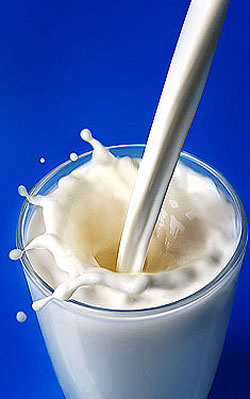 Молоко и большинство молочных продуктов относятся к числу скоропортящихся продуктов, так как представляют прекрасную среду для развития микроорганизмов. Исключением является парное молоко, которое в течение 2—3 ч после удоя обладает повышенной стойкостью к хранению благодаря наличию в это время естественных антимикробных веществ. Сразу после отела в течение 6—8 дней молоко называют молозивом, которое характеризуется желтоватым цветом, густой консистенцией, специфическим запахом и солоноватым привкусом.Молочные продукты подразделяют на следующие группы: цельномолочные—молоко, сливки, молочнокислые напитки, сметана, творог; сыры; молочные консервы; масло; мороженое. В Республике Казахстан получили распространение 6 пород молочного скота и 2 породы комбинированного молочно-мясного направления продуктивности.Из молочных пород скота 5 являются адаптированными.Черно-пестрая порода является наиболее многочисленной и представлена популяциями из России, Литвы, Латвии, Эстонии. В настоящее время скот этой породы разводится почти во всех природно-климатических зонах страны. Продуктивность коров колеблется в пределах 2,2-6,0 тыс. кг молока и выше.Красная степная порода в большей степени распространена на севере республики и частично в западном регионе (Актюбинская область). В среднем по республике от коров этой породы надаивают 2,0 – 4,0 тыс. кг молока. Начиная с 80-х годов прошлого столетия, с целью повышения молочной продуктивности коров красной степной породы, проводилось скрещивание с красной эстонской, бурой латвийской, англерской и красной датской породами. В последние 20 лет в скрещивании используются красно-пестрые голштины. Селекционная работа направлена на создание интенсивного молочного типа красного скота с удоем 4,5 – 5,0 тыс. кг молока за лактацию.Бурая латвийская порода сосредоточена только в пределах одного племенного стада и особой роли в товарном производстве молока  не играет.Айрширская порода, участвовавшая в селекции для увеличения жирномолочности симментальской, черно-пестрой, аулиеатинской пород сейчас сошла на нет. Среди скота молочного направления продуктивности можно выделить отечественную аулиеатинскую черно-пеструю породу, получившую распространение в Южно-Казахстанской и частично в Жамбылской областях. Особенностью этой породы является хорошая приспособленность к условиям жаркого климата юга Казахстана, пастбищному содержанию на предгорных и горных лугах, а также устойчивость к кровепаразитарным заболеваниям (тейлериоз и приоплазмоз). На основе этой породы ведется селекция на создание внутрипородного молочного черно-пестрого типа скота с использованием генофонда черно-пестрых пород и голштинов из Европы, Северной Америки и Канады. Молочно-мясные породы представлены отечественной алатауской и адаптированной симментальской породами.Алатауская порода создана путем воспроизводительного скрещивания местного казахского скота с швицкой породой из Европы и признана как самостоятельная в 1950 году. Распространена на юго-востоке республики. В большинстве племенных хозяйств от коров надаивают по 4 000-5 500 тыс. кг молока жирностью 3,8-4,0%. Молодняк породы отличается высокой энергией роста и при интенсивном откорме бычки к 18 мес. достигают живой массы 500 кг, затрачивая на 1 кг прироста массы 6,5 – 7,0 корм. ед. В алатауской породе создан внутрипородный бурый тип «Ақ-Ырыс» с использованием швицев американской селекции с продуктивностью более 5,0 тыс. кг молока за лактацию, в племенном ядре соответственно 7,0 – 11,0 тыс. кг молока.Симментальская порода крупного рогатого скота одна из старейших адаптированных культурных пород в нашей стране, получившая распространение в Павлодарской и Восточно-Казахстанской областях. Основной массив симментальского скота создан путем широкомасштабного скрещивания (1932-1950 гг.) животных казахской, калмыцкой, красной степной пород с симментальскими быками из России, Украины, Австрии, Швейцарии и Германии. В настоящее время в породе создан (2009 г.) внутрипородный красно-пестрый тип «Ертіс» путем сложного воспроизводительного скрещивания с монбельярдской, немецкой пестрой, айрширской и красно-пестрой голштинской пород.3. Программа производствВ таблице 1 представлена планируемая программа производства по годамТаблица 1 - Планируемая программа производства  по годам Программа продаж будет осуществляться на основе результатов проведенных маркетинговых исследований (с целью определения предпочтений потребителей), а также посредством рекламных акций и заключения контрактов на поставку продукции.Таблица 2 – Планируемая программа продажПри формировании цен была учтена покупательная способность потребителей, определяемая средним уровнем их доходов. Формирование цен основано на рыночных ценах и полной себестоимости продукции.Таблица 3 - Планируемые цены на продукциюЦена на молоко рассчитывалась, исходя из закупочных цен (рыночная цена упакованного молока - 125 тг./литр).Цена на мясо говядины сложилась, исходя из рыночных цен (сайт АО "Казагромаркетинг").При расчете программы продаж инфляция во внимание не принималась, поскольку связанное с инфляцией повышение цен пропорционально отразится на увеличении цен продаж предприятия.4. Маркетинговый план4.1 Описание рынка продукции (услуг)На животноводство приходится 40 % валовой продукции мирового сельского хозяйства, где работает почти миллиард человек в мире. Животноводство – одна из наиболее динамичных отраслей сельского хозяйства. В течение последних десятилетий отрасль быстро развивалась и причем ожидается, что спрос на животноводческую продукцию будет продолжать активно расти из-за увеличения народонаселения, повышения благосостояния и урбанизации. В республике насчитывается около 6,2 млн. голов крупного рогатого скота. По состоянию на 1 января 2011 г. в целом по республике увеличилось поголовье:- крупного рогатого скота – на 1,1% до 6 160,4 тыс. голов;- в том числе коров – на 2,3% до 2 778,8 тыс. голов;- птицы – на 1,1% до 33 036,3 тыс. голов.Таблица 4 - Основные показатели развития животноводства в РК (во всех категориях хозяйств) на 1 января 2011 г.   Источник: Агентство РК по статистикеТаблица 5 – Поголовье КРС в Северо – Казахстанской области, на конец года, тыс. голов                                             Источник: Агентство РК по статистикеКак видно по рисунку 4, поголовье крупного рогатого скота в СКО с каждым годом увеличивается.Рисунок 1 – Доля Северо – Казахстанской области в общем количестве поголовья КРС                                       Источник: Агентство РК по статистикеДоля СКО в общем количестве поголовья КРС в целом по республике составляет 5,8%.В племенных формированиях надой на корову находится в пределах 4,5 – 5,5 тыс. кг молока в год, против 2,5 тыс. кг по республике.В алатауской породе создан молочный тип скота «Ақ-Ырыс»  численностью 2262 гол. (2007 г.), с удоем в племенных стадах 5,0 тыс. кг и выше за лактацию, по селекционному ядру (n=200) от 7,0 до 11 тыс. кг молока.Таблица 6 - Динамика численности коров желательного типа, гол.Источник: Информационно-аналитическая система крупномасштабной селекции в скотоводствеВ симментальской породе создан красно-пестрый молочный тип скота «Ертіс» (2009 г.) с удоем по стадам 4,4 тыс. кг молока в год. Коровы желательного типа (n=2 729) дают по 4951 кг молока, в селекционном ядре (n=130) от 5 888 до 8 000 кг.В черно-пестрой породе завершено создание черно-пестрого типа скота «Сайрам» с удоем по стадам 4812 кг молока за лактацию, по желательному типу (n=1082) - 5005 кг и в селекционном ядре от 6 800 до 7 100 кг молока за лактацию.Рисунок 2 - Средний удой на 1 корову дойного стада, типовых животных и в селекционном ядре в базовых хозяйствах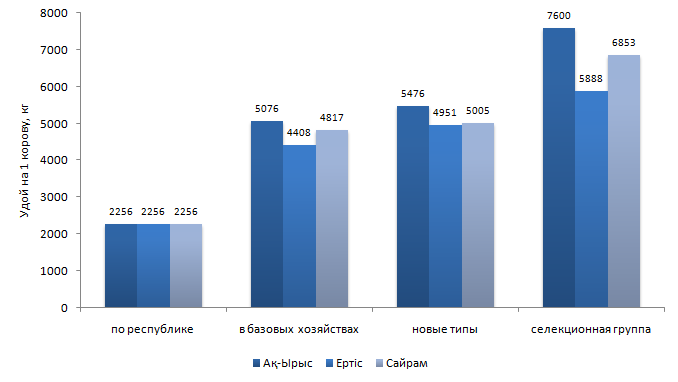                            по республике      в базовых хозяйствах      новые типы       селекционная группа                                                 Ақ-Ырыс               Ертіс              СайрамИсточник: Информационно-аналитическая система крупномасштабной селекции в скотоводствеЕмкость рынка молока и молочных продуктов в Казахстане составляет 175 тыс. т продукции в год на сумму 47 млрд. тенге. При этом объем импорта в общей массе занимает от 40% до 80 % в зависимости от вида продукции.В принципе, Казахстан сейчас неплохо обеспечивает себя молоком. Но низкая продуктивность коров и мелкая товарность ферм дают малую производительность труда и, соответственно, мизерные доходы, которые поставщики молочных продуктов пытаются компенсировать повышением цен. В итоге их продукция подчас оказывается дороже, чем в развитых странах, где население имеет куда более высокие заработки и пенсии. Вот в чем соль вопроса. К тому же открытый рынок вводит в нашу страну конкурентную продукцию, которая может разорить отечественного производителя. В целом население республики по национальным нормам потребления полностью обеспечено молоком и молочными продуктами. В 2010 году каждый казахстанец в среднем потребил порядка 300 кг молока и молочных продуктов (данные департамента перерабатывающей промышленности и агропродовольственных рынков Министерства сельского хозяйства РК). В 2010 г. сельхозтоваропроизводители сдали заводам на переработку более 1,4 млн. тонн молока. Доля переработки к общему объему производства за 2010 год составила 30,4%, что выше уровня 2009 года на 3,3%. При этом объем производства молочных продуктов в денежном выражении в  2010 году по сравнению с 2009 годом увеличился на 23%. Он составил 113,9 млрд. тенге, или примерно 780 млн долларов.На сегодня выпуск молочной продукции осуществляется на 200 предприятиях, общей мощностью более 2 млн. тонн переработки молока в год при использовании мощностей на 71%. На долю молочной промышленности в денежном выражении приходится около 17% от общего объема производимых продуктов питания (по данным департамента Минсельхоза). В то же время в прошлом году Казахстан импортировал молочных продуктов на сумму 355 млн. долларов США. Это, по данным департамента Минсельхоза, 15% от общего объема импорта пищевых продуктов в республику. Основные поставщики – страны ТС, а также Украина и Кыргызстан. Наблюдался и рост нашей поставки молочной продукции по всем видам в страны ближнего зарубежья – в частности, в Россию, Таджикистан, Узбекистан. К примеру, в 2010 году по сравнению с 2009 годом на 29% увеличился экспорт кисломолочных продуктов. Но эти продукты не делают погоды во внешнем товарообороте. Отечественная молочная продукция по качеству и цене даже на внутреннем рынке испытывает давление со стороны стран Таможенного союза (по словам министра сельского хозяйства РК Ахылбека Куришбаева). Молочная отрасль всегда была и остается ведущей отраслью агропромышленного комплекса республики, на долю которой приходится около 20% объема производимых в Казахстане продуктов питания. Кроме того, в продуктовой корзине Казахстана, состоящей сегодня из 43 социально значимых продуктов питания, более 11% приходится на молочные продукты. Потребление молочных продуктов в республике на душу населения ежегодно увеличивается, повышается спрос на них у нас и во всем мире. В текущем году в Казахстане отмечается рост производства переработанной животноводческой продукции.Таблица 7 - Производство и импорт продукции переработки животноводческого сырья в РК за 10 месяцев 2009 – 2010 г.г., тоннИсточник: Министерство сельского хозяйства РКПо данным таблицы, в стране потребляется 114 % сухого молока, 73,3 % кисломолочной продукции, 51,9 % масла импортного производства. Динамика производства молока в Северо – Казахстанской области представлена на рисунке 3.Рисунок 3 - Производство молока в Северо – Казахстанской области всех видов, тыс. тонн                                       Источник: Агентство РК по статистикеКак показывает рисунок, производство молока в СКО имеет тенденцию к увеличению. Так, если в 2005 году было произведено 512,9 тыс. тонн молока, то в 2010 году объем произведенного молока увеличился на 14,4% и составил 587,0 тыс. тонн.Рисунок 4 – Доля Северо – Казахстанской области в общем объеме произведенного молока (2010 г.), %                                              Источник: Агентство РК по статистикеДоля СКО в общем объеме произведенного молока в республике по данным 2010 года составляет 10,9%.4.2 Основные и потенциальные конкурентыВ Северо-Казахстанской области молокоперерабатывающие предприятия по объему производственных мощностей разделены на следующие группыРисунок 5 - Ранжирование предприятий переработки молока в Северо-Казахстанской областиПо исследуемому региону в сельских населенных пунктах объектов глубокой переработки молока нет.4.3 Прогнозные оценки развития рынка, ожидаемые измененияЖивотноводство в республике является одной из основных отраслей аграрного сектора экономики. Богатейшие пастбищные угодья и благоприятные природно-климатические условия создают хорошую основу для развития отрасли. Реализация государственной политики в отрасли животноводства обеспечивает стабильный рост численности скота и птицы, производства продукции животноводства, повышение продуктивности скота и птицы, улучшение воспроизводства стада.На позитивные сдвиги в отрасли животноводства определенное влияние оказывает проводимая в животноводстве селекционно-племенная работа. Племенная база в животноводстве характеризуется стабильным ростом количества племенных хозяйств, ежегодно их число увеличивается на 40-50 единиц. Однако удельный вес племенных животных в общем поголовье все еще остается низким.Общий объем финансирования по развитию агропромышленного сектора составляет порядка 4 млрд. долларов США. С учетом выполнения программы развития агропромышленного сектора РК на 2010-2014 годы целями МСХ РК являются: - увеличение объемов производства животноводческой продукции в сельхозформированиях и удовлетворение потребности внутреннего рынка в качественной животноводческой продукции;- создание экспортного потенциала по отдельным видам животноводческой продукции за счет улучшения производства и перевода его на промышленную основу.В целях повышения эффективности государственной поддержки производителей говядины и молока, выделение субсидий в скотоводстве увязали с обязательностью участия хозяйствующих субъектов в крупномасштабной селекции, предполагающей внедрение в масштабах республики единой системы воспроизводства с использованием лучших генотипов крупного рогатого скота для ускорения процесса улучшения породных и продуктивных качеств разводимых в республике животных.Таблица 8- Рост численности скота, удельный вес, развитие генетического потенциалаИсточник: Данные МСХ РКПо мнению РА РФЦА госпрограмма предусматривает развитие животноводческого комплекса без увязки группирования личных подсобных хозяйств, и тем самым ситуация с количеством голов будет улучшаться в будущем только в крупных сельхозформированиях.4.4 Стратегия маркетингаЦеновая политика на молочную продукцию формируется рынком. Ключевыми игроками рынка выступают основные закупщики сырья – предприятия перерабатывающей сферы.Цены реализации молока в качестве сырья перерабатывающим предприятиям – в течение года претерпевают сезонные колебания. В случае организации на предприятии законченного цикла производства, т.е. организация производства молока с последующей глубокой переработкой с выходом на конечного потребителя, возможно значительное снижение себестоимости молочной продукции, цены при этом также регулируются рынком.В рассматриваемом случае с организацией молочно-товарной фермы был определен производственный цикл: производство молока сырого. В данном случае каналы сбыта имеет простую структуру и характеризуется как короткий канал. Анализ каналов реализации молочной продукции в Республике Казахстан и сопоставление цен по различным каналам показал, что большая часть продукции реализуется хозяйствами перерабатывающим предприятиям, организациям оптовой торговли, через сеть собственных магазинов.Частота потребления. Высокая частота потребления требует постоянного наличия и легкости доступа к продукции, соответственно, сложного канала сбыта. В случае с молочной продукцией необходимо указать на тот факт, что данный вид товара относится к группе часто потребляемых товаров. Этапы стимулирования сбыта:- Формирование списка потенциальных покупателей в целевых звеньях каналов сбыта;- Подготовка имиджевых материалов;- Разработка системы бонусов и скидок;- Демпинговая политика на начальном этапе выхода на целевого конечного потребителя.5. Техническое планирование5.1 Технологический процессУсловия содержания животных на молочно-товарных фермах зависят от хозяйственных и других конкретных условий. В настоящее время на фермах крупного рогатого скота применяются три способа содержания поголовья: привязной, беспривязный, комбинированный.Привязной способ содержания животных применяется на молочных и мясомолочных фермах. Он характеризуется тем, что животные зимой находятся в стойлах на привязи, а летом – на выгульных площадках или в лагерях. При данном способе содержания каждому животному выделяется определенное место, оборудованное привязью, кормушкой, автопоилкой и средствами уборки навоза. При этом содержание коров требует больших затрат труда и денежных средств. Однако при привязном содержании возможно нормированное индивидуальное и групповое кормление коров в стойлах, экономное использование кормов и подстилки, возможности ухода за каждым животным.Беспривязный способ содержания характеризуется тем, что животные содержатся группами без привязи в помещениях. При таком содержании животные имеют свободный доступ к кормам и воде. Этот способ содержания позволяет упростить процессы обслуживания животных, уменьшить количество необходимой техники, а за счет уменьшения амортизационных отчислений и транспортных операций снизить и себестоимость продукции. Однако непременным условием такого содержания является наличие необходимого количества кормов, производственных помещений и подстилочного материала.При комбинированном способе содержания животные находятся в помещении на привязи, а в теплое время года весной, летом и осенью – на выгульных площадках. Этот способ содержания совмещает в себе элементы привязного и беспривязного способов содержания. Для группового нормирования кормления животных, при этом способе содержания, у кормушек на выгульно-кормовых площадках необходимо установить оборудование для фиксирования животных во время кормления.Из рассмотренных способов содержания животных принимается привязной способ, так как хозяйство планирует организовать молочную ферму. Этот способ содержания животных даст хозяйству экономию кормов и подстилки, индивидуальный уход за коровами.5.2 Здания и сооружения Планируется приобретение утепленного здания системы “СПАЙДЕР-В”  под коровник. Общая площадь – 1 060 квадратных метров.Таблица 9 – Расчет площади коровникаПоставщиком здания выступит компания Ruukki Construction (РФ).5.3 Оборудование и инвентарь (техника)Холодильная установка на базе компрессоров Copeland.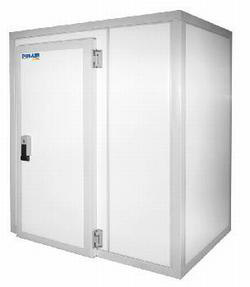 Холодильные установки на базе компрессоров Copeland предназначены для хранения, охлаждения, и заморозки продукции, с широким диапазоном производительности и комплектации, для различных типов холодильных камер и складовХолодильная камера представляет собой сборно-разборную конструкцию, собираемую из "сэндвич-панелей". Камера состоит из половых, потолочных, стеновых панелей, дверного блока и угловых стоек.Панели состоят из слоя заливной теплоизоляции (пенополиуретана), покрытого с двух сторон листовым металлом. В производстве стеновых и потолочных панелей используется горячеоцинкованный стальной лист толщиной 0,5 мм с полимерным покрытием. Для половых панелей применяется горячеоцинкованный стальной лист толщиной 1,2 мм. Окрашенный металл покрыт защитной полиэтиленовой плёнкой толщиной 70 мкм.  Цены на данное оборудование было получено на сайте holodim.ru.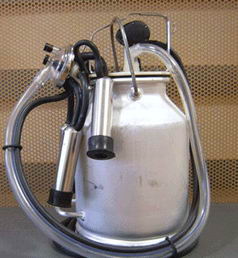 Аппарат доильный попарного доенияАппарат доильный попарного доения применяется для доения на молочно-товарных фермах с привязным содержанием коров, ПДУ, доильных залах.Аппарат доильный состоит из:- подвесной части;- пульсатора попарного доения L80;- ведра доильного с крышкой;- комплекта шлангов, скрепленных кольцами.При переноске аппарата подвесная часть доильного аппарата подвешивается на крючок ручки крышки ведра доильного.Коллектор предназначен для сбора молока из четырех стаканов, впуска воздуха в молочную камеру для лучшей эвакуации молока из молочной камеры в молокопровод или доильное ведро и уменьшения уровня вакуума под сосками, что способствует их лучшему отдыху при такте сжатия; включения и отключения постоянного вакуума подсосковых камер доильных стаканов при снятии стаканов в конце молокоотдачи; автоматического отключения постоянного вакуума от подсосковых камер доильных стаканов в случае спадания хотя бы одного доильного стакана, что предотвращает загрязнение молока. Коллектор обеспечивает подачу вакуума или атмосферного давления в различные камеры доильных стаканов и смену тактов во время доения вместе с пульсатором аппарата.Пульсатор служит для преобразования постоянного вакуума в переменный. От надежности работы пульсатора зависит успех и эффективность доения, поэтому он всегда должен быть в чистом и исправном состоянии.Цены на данное оборудование были взяты на основе прайса ОАО "Гомельагрокомплект" (Беларусь).Среди основного оборудования, необходимого для создаваемой фермы, являются.Таблица 10 - Перечень необходимого оборудования для фермыОбщая стоимость оборудования составит 1 452 тыс. тг. Также планируется приобретение техники – МТЗ стоимостью 14 500 тыс. тг5.4 Коммуникационная инфраструктура Проектом предусмотрено приобретение помещения под коровник - утепленное здание системы “СПАЙДЕР-В”, в котором будет присутствовать необходимая коммуникационная структура (электро-, тепло- и водоснабжение).6. Организация, управление и персоналОбщее руководство предприятием осуществляет директор. Заведующий  контролирует работу водителя, уборщика помещений, охранника, слесаря и завхоза. Инженеру подчиняются зоотехник и электрик.Организационная структура предприятия имеет следующий вид, представленный ниже (рисунок 8).Рисунок 6  - Организационная структураПриведенную структуру управления персоналом можно отнести к линейной. Она позволяет директору оперативно управлять работой предприятия и находиться в курсе событий.Специалисты предприятия – заведующий, главный бухгалтер, инженер.7. Реализация проекта7.1 План реализацииПредполагается, что реализация настоящего проекта займет период с ноября 2012 по март 2013 г.Таблица 11 - Календарный план реализации проекта7.2 Затраты на реализацию проектаОценка инвестиционных затрат представлена в следующей таблице.Таблица 12 - Инвестиционные затраты в 2012 гЦена за доставку оборудования включена в стоимость самого оборудования.Поставщик утепленного здания под коровник - ООО «Руукки Рус».Поставщик холодильной установки - Компания «GEC».8. Эксплуатационные расходыЭксплуатационные расходы состоят из переменных расходов. Таблица 13 - Переменные расходы в месяц, без НДСНормы расхода были взяты из справочника фермера, выпущенного Казахским агротехническим университетом им. С.Сейфуллина. Цена на витаминно – минеральные добавки взята из коммерческого предложения производителей Республики Беларусь, г. Минск (сайт Агросервер).В переменные расходы включена заработная плата производственного персонала в размере 706 тыс.тг. ежемесячно. Данная статья затрат расчет по мере увеличения численности поголовья.9. Общие и административные расходыТаблица 14 - Общие и административные расходы предприятия в месяцОсновной статьей общих и административных расходов является ФОТ.Таблица 15 - Расчет расходов на оплату труда, тыс. тгСумма расходов на оплату труда составляет 1 438 тыс. тенге в месяц. Из них заработная плата производственных работников включена в состав переменных затрат (706 тыс.тг.), заработная плата остальных категорий работников включена в состав общих и административных расходов.10. Потребность в финансированииОбщие инвестиционные затраты по проекту включают в себя:Таблица 16 - Инвестиции проекта, тыс. тг.Финансирование проекта планируется осуществить как за счет собственных средств инициатора проекта, так и за счет заемного капитала.Таблица 17 - Программа финансирования на 2012 г., тыс. тг.Приняты следующие условия кредитования:Таблица 18 - Условия кредитованияТаблица 19 - Выплаты по кредиту, тыс. тгКредит погашается в полном объеме в 2018, согласно принятым вначале допущениям.11. Эффективность проекта11.1 Проекция Cash-flowПроекция Cash-flow (Отчет движения денежных средств, Приложение 1) показывает потоки реальных денег, т.е. притоки наличности (притоки реальных денег) и платежи (оттоки реальных денег). Отчет состоит их 3 частей: операционная деятельность - основной вид деятельности, а также прочая деятельность, создающая поступление и расходование денежных средств компании;инвестиционная деятельность — вид деятельности, связанной с приобретением, созданием и продажей внеоборотных активов (основных средств, нематериальных активов) и прочих инвестиций;финансовая деятельность — вид деятельности, который приводит к изменениям в размере и составе капитала и заёмных средств компании. Как правило, такая деятельность связана с привлечением и возвратом кредитов и займов, необходимых для финансирования операционной и инвестиционной деятельности.Анализ денежного потока показывает его положительную динамику по годам проекта.11.2 Расчет прибыли и убытковРасчет планируемой прибыли и убытков в развернутом виде показан в Приложении 2.Таблица 20 - Показатели рентабельности11.3 Проекция баланса Коэффициенты балансового отчета в 2016 г. представлены в нижеследующей таблице.Таблица 21 - Коэффициенты балансового отчета11.4 Финансовые индикаторы Чистый дисконтированный доход инвестированного капитала на 11 год реализации проекта при ставке дисконтировании 11% составил 33 874 тыс. тг.Таблица 22 - Финансовые показатели проектаТаблица 23 - Анализ безубыточности проекта, тыс.тг.Таблица показывает, что точкой безубыточности для предприятия является объем реализации в 25 134 тыс. тенге в год (2016 год). Запас финансовой устойчивости составляет 17 % в 2013 году, в дальнейшем данный показатель растет (до 56%).Таблица 24 - Величина налоговых поступлений за период прогнозирования (7 лет)Величина налоговых поступлений в результате реализации данного проекта составит 35 416 тыс. тг. за 7 лет. В расчет принималось, что предприятие применит специальный налоговый режим для юридических лиц – производителей сельскохозяйственной продукции, согласно которому такие налоги, как КПН, НДС, налог на имущество и социальный налог уменьшаются на 70%.12. Социально-экономическое и экологическое воздействие12.1 Социально-экономическое значение проекта При реализации проекта предусмотрено решение следующих задач:создание новых рабочих мест, что позволит работникам получать стабильный доход;создание новой фермы по разведению молочных пород скота;поступление в бюджет Северо - Казахстанской области налогов и других отчислений (более 35 млн. тг. за 7 лет).Среди социальных воздействий можно выделить:удовлетворение спроса населения в молочной продукции;В результате реализации  проекта создадутся 28 рабочих мест. Планируется повышение квалификации. В затратах заложены расходы по обучению кадров.12.2 Воздействие на окружающую среду Применение всё более энергоёмких технологий в современном промышленном животноводстве сопровождается увеличением антропогенной нагрузки на окружающую среду. Это влечёт повышение затрат на предотвращение негативных последствий от загрязнений, поступающих от животноводческого комплекса.Особенно важно выявить возможные негативные последствия и определить методы их предупреждения. К таковым в соответствии можно отнести выбросы в атмосферный воздух загрязняющих и иных веществ; сбросы в водные и подземные объекты и водосборные площади; загрязнение почв; накопление отходов производства и потребления.Источники загрязнений, выделяемые животноводческими предприятиями в окружающую среду, делятся по видам на:■газопылевые выбросы — продукты разложения или сжигания органических отходов: микроорганизмы, пыль, органические соединения, окислы азота, серы, углерод;■сточные воды, содержащие полидисперсную массу с твёрдыми включениями пыли,  остатков корма, а также азот, нитриты, нитраты, хлориды, сульфаты, фосфаты, патогенные микробы, жиры, железо, бактериологические (БПК) и химические (ХПК) загрязняющие вещества, нефтепродукты, СПАВы;■органические отходы производства с множеством микроорганизмов;■непищевые отходы животноводческого комплекса: ветеринарные конфискаты, малоценные продукты, а также павший скот.Таблица 25 - График реализации природоохранных мероприятий в рамках проектаВ целях снижения негативного воздействия на природу в планах предприятия — модернизация и обновление технологического оборудования в подразделениях, внесение изменений в организацию хозяйственной деятельности, соответствующих современным экологическим нормам.Это возможно путём внедрения малоотходных и безотходных технологий, основанных на включение в хозяйственный оборот всех сырьевых ресурсов, которые постоянно образуются и накапливаются в хозяйствах. Уменьшая объёмы органических отходов, газопылевых выбросов, потребления воды и сбрасывания сточных вод, можно снижать негативное воздействие на окружающую среду.Для предотвращения загрязнения газопылевыми выбросами на предприятии будет установлена пылегазоулавливающая аппаратура, обеспечивающая очистку вентиляционного воздуха от неприятных запахов перед выбросом в атмосферу.Уменьшение органических отходов будет достигаться организацией правильного хранения, транспортировки, утилизации и переработки органических отходов, применения современных методов утилизации и получения вторичной продукции.ПриложенияРасходы, тыс.тг.2 012Инвестиции в основной капитал76 906Оборотный капитал3 730Всего80 636Источник финансирования, тыс.тг.СуммаПериодДоляСобственные средства28 07301-06.201235%Заемные средства52 56301-06.201265%Всего80 636100%Валюта кредитатенгеПроцентная ставка, годовых7%Срок погашения, лет7,0Выплата процентов и основного долгаежемесячноЛьготный период погашения процентов, мес.9Льготный период погашения основного долга, мес.9Тип погашения основного долгаравными долямиГодовая прибыль (7 год), тыс. тг.16 959Рентабельность активов20%Внутренняя норма доходности (IRR)20%Чистая текущая стоимость (NPV), тыс. тг.33 874Окупаемость проекта (простая), лет5,4Окупаемость проекта (дисконтированная), лет6,7Показатель (годовой)2 0122 0132 0142 0152 0162 0172 018Удой молока, л.196 425261 900292 455323 010328 030394 814414 097Поголовье коров, гол.45455056566871Средний удой на 1 корову, л/год5 8205 8205 8205 8205 8205 8205 820Производство мяса, тн.081515191622Статья доходовДата начала реализации2012201320142015201620172018Реализация молокас 04.1220 95220 95223 39625 84126 24231 58533 128Реализация мясас 01.13011 85612 65015 71513 07117 68317 579Всего20 95232 80836 04741 55639 31349 26850 707Молокотг./литр без НДС80Мясо говядинатг./кг. без НДС8172011 год2010 год2011 г. к 2010 г2011 г. к 2010 г2011 год2010 год±%Производство продукции животноводстваПроизводство продукции животноводстваПроизводство продукции животноводстваПроизводство продукции животноводстваПроизводство продукции животноводствареализация скота и птицы на убой в живом весе, тыс. т1 646,01 598,247,8103,0молоко коровье, тыс. т5 341,25 269,072,2101,4яйцо куриное, млн. шт.3 700,93 286,4414,5112,6Численность скота и птицы, тыс. головЧисленность скота и птицы, тыс. головЧисленность скота и птицы, тыс. головЧисленность скота и птицы, тыс. головЧисленность скота и птицы, тыс. головкрупный рогатый скот6 160,46 095,265,2101,1в т. числе коровы2 778,82 717,261,6102,3овцы 15 167,414 660,8506,6103,5козы2 672,92 708,9-3698,7свиньи1 356,11 326,229,9102,3птица33 036,332 686,4349,9101,1Тип2009 год2010 год2010 г. в % к 2009 г.Бурый «Ақ-Ырыс»1 7222 26228,3Красно-пестрый «Ертіс»2 4342 72912,1Черно-пестрый «Сайрам»8041 08234,5Всего по типам4 9606 07322,4 (в среднем)Наименование продукцииПроизводствоПроизводствоПроизводствоИмпортИмпортИмпортДоля импорта во внутреннем потреб.  %Доля импорта во внутреннем потреб.  %Наименование продукции20092010%20092010%20092010Изделия колбасные33 55034 353102,420 951,412 406,259,238,426,5Консервы мясные и мясорастительные4 5117 467165,53 329,61 6995142,919,3Молоко обработанное жидкое и сливки193 438241 693124,938 819,735 259,390,816,712,7Молоко сухое2 7692 29482,810 028,611 434,711489,183,3Масло сливочное13 04810 51480,68 825,54 578,951,940,430,4Сыры и творог11 44612 536109,520 201,317 533,286,866,559,5Молоко и сливки сгущенные7 9787 59095,136 132,818 645,951,682,972Кисломолочные продукты80 43293 236115,929 346,821 503,273,326,818,8Мороженое11 52213 238114,910 111,38 013,279,247,338Численность животныхГодыГодыГодыГодыГодыГодыГодыГодыГодыЧисленность животных201220122012201320132013201420142014Численность животныхТыс. головУд. вес сельхозформир., %Уд. вес плем. поголовья, %Тыс. головУд. вес сельхозформир., %Уд. вес плем. поголовья, %Тыс. головУд. вес сельхозформир., %Уд. вес плем. поголовья, %КРС6 65021106 90023127 1502414Овцы и козы19 730351820 640372021 6703922Свиньи1 39025151 42026171 4602819Лошади1 6703681 75038101 8403911Птица38 560611740 470632242 5006422max поголовье, гол.190в т. ч. взрослое поголовье84молодняк107норма площади на 1 голову (взр), м27,0норма площади на 1 голову (мол), м33,5Помещение для доильного станка, м240Помещение для хранения молока, м230Помещение для кормов, м230Необходимая площадь коровника, м21 060№НаименованиеШт.1Холодильная установка на базе компрессоров Copeland.12Аппарат доильный попарного доения8Мероприятия\Месяц2 0122 0122 0132 0132 013Мероприятия\Месяц1112123Проведение маркетингового исследования и разработка ТЭОРешение вопроса финансированияПолучение кредитаУстановка ангараВыплата аванса за оборудованиеПоиск персоналаПоставка оборудования, монтажРазмещение рекламыЗакуп КРСНаименованиеСумма, тыс. тг.2 0122 0122 012НаименованиеСумма, тыс. тг.январьфевральмартУтепленное здание системы “СПАЙДЕР-В”  (коровник)20 2549 70114 552-Коммуникации4 0001 6002 400-Холодильная установка на базе компрессоров Copeland1 142-457685Аппарат доильный попарного доения310-124186Итого25 70611 30117 533871Производственные расходыЕд.изм.Цена, тыс.тг.Норма          (тн. в год)2012201320142015201620172018Взрослое стадогол.52525559627075Сенотыс.тг.7,41,6603603637688719808874Соломатыс.тг.3,70,8152152161174181204221Зерновыетыс.тг.15,40,8673673710767802901975Корнеплодытыс.тг.16,10,5401401424457478537581Витаминно-минеральные добавкитыс.тг.125,00,03195195206222232261283Итоготыс.тг.2 0242 0242 1382 3082 4122 7122 934Молоднякгол.45566573788796Сенотыс.тг.7,40,5174218249281303337372Соломатыс.тг.3,70,344556371768594Зерновыетыс.тг.15,40,3194243278313338376415Корнеплодытыс.тг.16,10,2116145166187201224247Минеральные добавкитыс.тг.125,00,05670819198109120Итоготыс.тг.5847308379421 0171 1311 247Всего2 6082 7542 9753 2503 4293 8444 181Затраты2012201320142015201620172018ФОТ732732732732732732732Ветеринарные препараты25283033374044ИнтернетМегалайн17171717171717Услуги связи8888888Канцтовары5555555ГСМ2 машины102102102102102102102Обслуживание и ремонт ОС10101010101010Расходы на рекламу20202020202020Услуги банка10101010101010Прочие непредвиденные расходы10101010101010Итого939942945948951955959№ДолжностьКоличествоокладК начислениюФОТ       Административно -управленческий персонал       Административно -управленческий персонал       Административно -управленческий персонал       Административно -управленческий персонал       Административно -управленческий персонал       Административно -управленческий персонал1Директор11101101172Главный бухгалтер16060643Инженер1656569Итого3235235249Производственный персонал1Заведующий18080852Зоотехник16060643Доярка5502502654Скотник3501501595Разнорабочий23570746Ветврач1555558Итого13330665706Обслуживающий персонал1Водитель2501001062Уборщик помещений23060643Мясник2357074Итого6115230244Вспомогательный персонал1Охранник33090962Слесарь14040423Электрик15050534Завхоз1454548Итого6165225239Всего по персоналу288451 3551 438Расходы2 012Инвестиции в основной капитал76 906Оборотный капитал3 730Всего80 636Источник финансированияСуммаПериодДоляСобственные средства28 07301-06.201234%Заемные средства52 56301-06.201266%Всего80 636100%Валюта кредитатенгеПроцентная ставка, годовых7%Срок погашения, лет7,0Выплата процентов и основного долгаежемесячноЛьготный период погашения процентов, мес.9Льготный период погашения основного долга, мес.9Тип погашения основного долгаравными долямиВсего2012201320142015201620172018Освоение52 563 52 563 Капитализация %1 934 1 934 начисление %14 014 2 875 3 382 2 772 2 162 1 551 941 331 Погашено ОД54 497 2 180 8 720 8 720 8 720 8 720 8 720 8 720 Погашено %12 080 941 3 382 2 772 2 162 1 551 941 331 Остаток ОД0 52 317 43 598 34 878 26 159 17 439 8 720 0 Годовая прибыль (7 год), тыс. тг.16 959Рентабельность активов20%Текущая ликвидность (7 год проекта)0,5Коэффициент покрытия обязательств собственным капиталом (5 год проекта)2,9Внутренняя норма доходности (IRR)20%Чистая текущая стоимость (NPV), тыс. тг.33 874Окупаемость проекта (простая), лет5,4Окупаемость проекта (дисконтированная), лет6,7Период201320142015201620172018Доход от реализации услуг32 80836 04741 55639 31349 26850 707Балансовая прибыль3 6166 41611 2748 79617 52918 041Полная себестоимость услуг29 19229 63130 28230 51731 73932 666Постоянные издержки17 33016 74716 16815 59315 02214 455Переменные издержки11 86212 88314 11414 92416 71718 211Сумма предельного дохода20 94623 16327 44224 38932 55132 496Доля предельного дохода в выручке0,6380,6430,6600,6200,6610,641Предел безубыточности27 14426 06224 48425 13422 73722 555Запас финансовой устойчивости предприятия (%)17%28%41%36%54%56%Безубыточность83%72%59%64%46%44%Вид налогаСумма, тыс. тг.НДС5 623Налог на прибыль3 237Налог на имущество и транспорт711Налоги и обязательные платежи от ФОТ25 497Итого35 416Цель мероприятияМероприятиеСнижение негативного воздействия на природу1.Модернизация и обновление технологического оборудования2.Внедрение малоотходных и безотходных технологий3.Уменьшение объемов органических отходов, газопылевых выбросов, потребления воды и сбрасывания сточных водПредотвращение загрязнения газопылевыми выбросами1.Установка пылегазоулавливающей аппаратурыУменьшение органических отходов1.Организация правильного хранения, транспортировки, утилизации и переработки навоза2.Применение современных методов утилизации и получения вторичной продукции